A határozati javaslat elfogadásáhozegyszerű többség szükséges, az előterjesztés nyilvános ülésen tárgyalható! 74. számú előterjesztésBátaszék Város Önkormányzat Képviselő-testületének 2023. április 26-án 16 órakor megtartandó ülésérea BÁT-KOM Kft-vel kötött vállalkozási keretszerződés XIV. módosításának jóváhagyásaTisztelt Képviselő-testület!Bátaszék Város Önkormányzata Polgármesterének és a Bátaszéki Közös Önkormányzati Hivatal Jegyzőjének együttes intézkedése Bátaszék Város Önkormányzata Beszerzései Lebonyolításának Szabályzata alapján lehetőség nyílik arra, hogy In-house beszerzések alapján kerüljön megkötésre szerződés a 100%-os önkormányzati tulajdonú Bát-Kom 2004 Kft.-vel.Bátaszék Város Önkormányzatának Képviselő-testülete a 60/2020.(III.11.) önkormányzati határozatával jóváhagyta a Bát-Kom 2004 Kft.-vel kötendő keretszerződést a városüzemeltetési feladatok, beruházási és felújítási feladatok elvégzésére vonatkozóan.A szerződés határozott időtartamra került megkötésre, mely szerződés 2024. december 31. napján hatályát veszti.A Kossuth L. u. 36. számú ingatlan tulajdonosa egy régóta fennálló probléma megoldásával kapcsolatban. A ház falához közel bonyolódik a gépjármű forgalom. Sok esetben a homlokzati falat lefröcskölik, illetve a ház sarkát is megrongálták. A homlokzatot felújítják és hosszútávon is ebben az állapotban kívánják megtartani. Kéri, hogy az önkormányzat szalagkorlát kihelyezésével az épület állagának megvédését segítse elő.A helyszíni bejárás alapján látható volt, hogy igen közel van a burkolat széléhez a homlokzati fal. A csapadékvíz a burkolat széle mellett folyik el, ebbe a mélyvonalba a gépjárművek bele tudnak hajtani.A műszaki megoldásként szalagkorlát elhelyezését (tartószerkezettel, lábakkal együtt) 20 fm hosszban és betonburkolat készítését (meglévő burkolat széle és a homlokzati fal között vápásan kialakítva 26,5 m hosszon) javasoljuk. A kivitelezés költsége bruttó 1 203 490,-Ft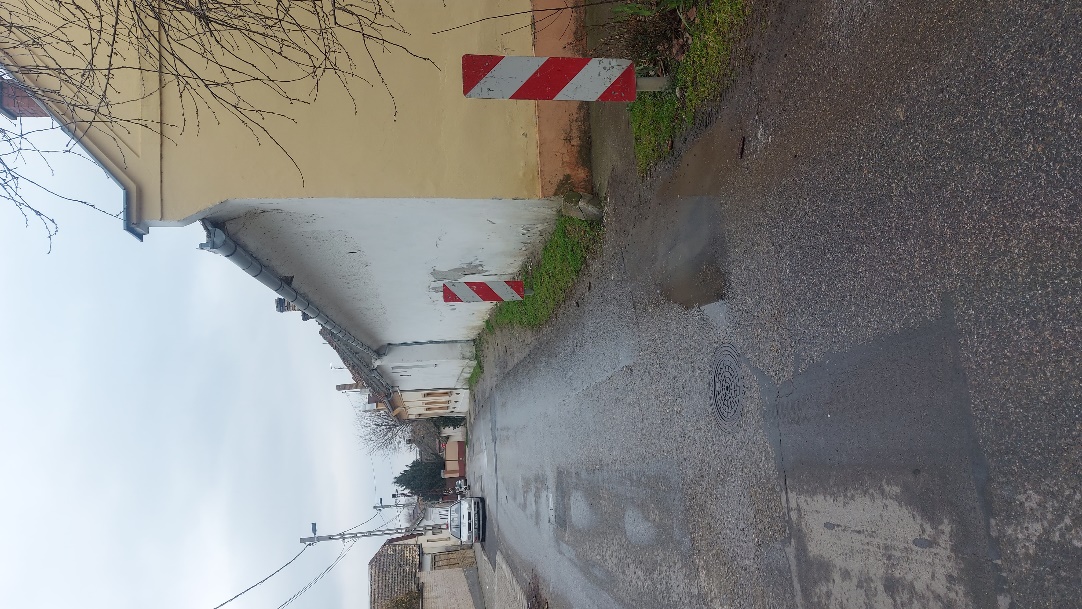 Javasoljuk, hogy a Bát-Kom 2004. Kft.-vel kötött Bátaszék város közigazgatási területén végzendő karbantartási, beruházási és felújítási munkák tárgyú keretszerződés 2. sz. melléklete kerüljön módosításra a fenti munkák elvégzésére. A munkálatok pénzügyi fedezete az önkormányzat 2023. évi költségvetésében városüzemeltetési dologi kiadások keret terhére biztosítva van.H a t á r o z a t i   j a v a s l a t :a BÁT-KOM 2004 Kft. vállalkozási keretszerződésének XIV. sz. módosításáraBátaszék Város Önkormányzata Képviselő-testületea BÁT-KOM 2004 Kft.-vel kötött Bátaszék város közigazgatási területén végzendő karbantartási, beruházási és felújítási munkák tárgyú keretszerződés XIV. sz. módosítását a határozat melléklete szerinti tartalommal jóváhagyja. A módosítás pénzügyi fedezetét az önkormányzat 2023. évi költségvetése városüzemeltetési dologi kiadások keret terhére biztosítja. Határidő: 2023. május 15.Felelős:  Dr. Bozsolik Róbert polgármester            (a szerződés aláírásáért)Határozatról értesül: BÁT-KOM 2004. Kft.                                 Bátaszéki KÖH pénzügyi iroda                                 Bátaszéki KÖH városüz.-i iroda		          Irattár1.sz mellékletVÁLLALKOZÁSI KERETSZERZŐDÉS XIV.sz. MÓDOSÍTÁSABátaszék város közigazgatási területén végzendő karbantartási, beruházási, felújítási munkákraamely létrejött egyrészről Bátaszék Város Önkormányzata (székhelye: 7140 Bátaszék, Szabadság u. 4., adószám: 15414076-2-17, bankszámlaszám: OTP Bank Nyrt. 11746005-15414076), mint Megrendelő (a továbbiakban Megrendelő),másrészről az BÁT-KOM 2004 KFT. (székhely: 7140 Bátaszék, Baross u. 1/a., adószám: 13318871-2-17, cégjegyzékszám: 17-09-005090, bankszámlaszám: OTP Bank Nyrt. 11746122-20001807), mint Vállalkozó (a továbbiakban Vállalkozó)az alulírott napon és helyen, az alábbi feltételek szerint:ElőzményekSzerződő felek Bátaszék város közigazgatási területén végzendő karbantartási, beruházási, felújítási munkákra vállalkozási keretszerződést (a továbbiakban: Szerződés) kötöttek, melyet a Képviselő-testület a 60/2020.(III.11.) önk.-i határozatával hagyott jóvá. Ezen szerződést felek 2023. május 15.-ével az alábbiak szerint módosítják:II. Módosítások:A Szerződés 2. melléklete helyébe jelen szerződés 1. melléklete lép.Az eredeti szerződés módosítással nem érintett részei változatlan formában hatályban maradnak.Jelen szerződést a felek - mint akaratukkal mindenben megegyezőt - elolvasás és közös értelmezés után helybenhagyólag, 3 eredeti példányban aláírták.Bátaszék, 2023. május ….……………………………….						……………………………… Bátaszék Város Önkormányzata		                                       BÁT-KOM 2004 KFTDr. Bozsolik Róbert polgármester		                                          Pap Péter ügyvezetőJogi ellenjegyzés:dr. Firle-Paksi Anna aljegyzőPénzügyi ellenjegyzés:Tóthné Lelkes Erikapénzügyi irodavezető2.sz. mellékletBátaszék város közigazgatási területén végzendő karbantartási, beruházási és felújítási munkák vállalkozási keretszerződéséhezElőterjesztő: Dr. Bozsolik Róbert polgármesterKészítette: Bozsolik Zoltán mb. városüzemeltetési irodavezető                  Pap Péter ügyvezetőTörvényességi ellenőrzést végezte: dr. Firle-Paksi Anna aljegyzőPénzügyileg ellenőrizte: Tóthné Lelkes Erika                                            pénzügyi irodavezetőTárgyalja:PG Bizottság: 2023. 04. 25.Költségvetési helyMunka megnevezése IV. mód. keret-összeg 2020.év TényV. mód. keret-összeg2021.évVI. mód. keret-összeg2021.évVII. mód. keret-összeg2021.évVIII. mód. keret-összeg2021.évIX. mód. keret- összeg2021.évX. mód. keret-összeg 2022. évXI. mód. keret-összeg 2022. évXII. mód. keret-összeg 2022. évXIII. mód. keret-összeg 2022. évXIV. mód. keret-összeg 2023. évBeruházásBabits játszótér ütéscsillapítók építése1 036BeruházásKöztemető belső út kialakítása1 499CéltartalékÖnkormányzati bérlakások rendkívüli felújítási feladatok400DologiKövesd település részen karbantartás976DologiLajvér település részen karbantartás1 072DologiBetonutak javítása876DologiLakossági járda anyagköltsége695DologiBelterületi csapadékvíz elvezető árok rendezés2 070DologiKülterületi erdő művelése279DologiFerenc utcából nyíló tér mart aszfaltos stabilizálása200DologiMozi mögötti beközlekedő út stabilizálása265DologiBudai u. társasház belső udvar karbantartás996DologiPlébánia előtti terület zúzottkövezése446DologiPadkarendezési feladatok2 112DologiBudai u. leállósáv megszűntetés tervezés és kivitelezés7501 0001 0001 0001 000DologiPadkarendezési feladatok--3 0003 0003 0003 000DologiJárda felújítások (Kertalja, Kossuth)-2 0002 0002 0002 0002 000DologiKRESZ táblák pótlása-500500500500500DologiJátszóterek felülvizsgálata-500500500500500DologiBetonutak javítása1 5001 5001 500DologiLakossági járda anyagköltsége1 5001 5001 500DologiBelterületi csapadékvíz elvezető árok rendezés2 0002 0002 000DologiBelterületi utak kátyúzása1 0001 0001 000DologiGárdonyi u. 1. szám alatti I/2. lakás karbantartása és az életveszélyesé nyilvánított terasz bontása2 0002 000DologiLakások rendkívüli felújítási feladatokra5000DologiSzabadság utca járdaszakasz karbantartása600DologiValamennyi lakás, rendkívüli felújítási feladatok1 522DologiNyéki utca szalagkorlát kihelyezés1 204FelújításOrvosi rendelő felújítása (Budai u.61.)2 921FelújításGondozási központ épület felújítási, illetve bontási munkái (Budai u.21.)3 913FelújításVárosi Könyvtár épület keleti homlokzat és északi kistető felújítása1 499FelújításHunyadi u. 2/A elektromos rendszer, lépcsőház felújítása3 800FelújításHunyadi u. 2/A 1db lakás teljes villamoshál. korsz.1 050FelújításBudai u. 56-58. 1 lakás teljes villamoshál.korszerűsítés1 041Felújítás12 lakás áramvédővel való ellátása500FelújításBudai u. 56-58 megüresedett lakás felújítása500FelújításLélekharangtorony felújítása1 0001 0001 000FelújításBudai u.35-37. üzlet homlokzati fal csere2 5002 5002 500FelújításHunyadi utca 2/A. szám alatti ingatlan Fsz/3. lakás elektromos rendszer felújítása1 2001 200FelújításBudai utca 56-58. szám alatti ingatlan csoportos villamosmérőhely felújítása6 0004 260FelújításHunyadi utca 2/A. I/3. villamosrendszer felújítása1 500FelújításGárdonyi u. 1. nyugati oldal homlokzati hőszigetelése1 300FelújításBudai u. 56-58. egy lakás villamoshálózat felújítás1 500FelújításBudai u. 56-58. II. 5. lakás felújítása4 200FelújításSvábhegy u.1 (szükséglakások)600CéltartalékKövesd település részen karbantartás-2 5002 5002 5002 5002 500CéltartalékLajvér település részen karbantartás-2 0002 0002 0002 0002 000CéltartalékÖnkormányzati bérlakások rendkívüli felújítási feladatok-500500500500500Összesen:28 8968 00012 00021 50031 20028 9603 0006005 5002 1221 204